ELŐTERJESZTÉSÁbrahámhegy Község Önkormányzata Képviselő-testületének  2016. augusztus 16-i soron következő nyílt üléséreTisztelt Képviselő-testület!Ábrahámhegy Község Önkormányzatának Képviselő-testülete a házasságkötés létesítésének hivatali helyiségen kívüli, valamint a hivatali munkaidőn kívül történő engedélyezésének szabályairól, valamint az azokért fizetendő díjak mértékéről szóló 6/2015.(IV.13.) önkormányzati rendeletét 2015. évben elfogadta.Szakmai továbbképzésen vettünk részt az elmúlt időszakban, ahol adószakértőtől kaptunk tájékoztatást az önkormányzatokat érintő ÁFA eseteiről és így a házasságkötéshez kapcsolódó eljárásokról is. Az anyakönyvi eljárásról szóló 2010. évi I. törvény 96. §-ának rendelkezésesei alapján az önkormányzatok jogosultak megalkotni olyan rendeletet, melyben szabályozzák a hivatali helyiségen kívüli és a hivatali munkaidőn kívüli házasságkötés létesítése engedélyezésének helyi szabályait és a többletszolgáltatás ellentételezéseként az önkormányzat részére fizetendő díjakat. Kérdés azzal kapcsolatban merül fel, hogy az anyakönyvi esemény ellátása közigazgatási jellegénél fogva közhatalmi tevékenységnek minősül-e és amennyiben annak tekinthető, akkor a rendeletben meghatározott, a hivatali helyiségen kívül tartott, illetve hivatali időn kívül tartott eseményekért fizetendő díjak az Áfa tv. hatálya alá tartoznak-e, vagy áfa körön kívüli tevékenységnek minősülnek-e? Az anyakönyvi eseményhez kapcsolódó, igénybe vehető egyéb szolgáltatásoknak, mint például a zeneszolgáltatás, pezsgő szervírozás, szülőköszöntés, gyertyagyújtás szolgáltatások igénybevétele az Áfa tv. hatálya alá tartoznak, vagy mivel az anyakönyvi eseményhez kapcsolódnak osztják annak adójogi sorsát?Az Áfa tv. 7.§ (1) bekezdés szerint nem gazdasági tevékenység és nem eredményez adóalanyiságot a Magyarország Alaptörvénye által, illetőleg az annak felhatalmazása alapján megalkotott jogszabály alapján közhatalom gyakorlására jogosított személy, szervezet által ellátott közhatalmi tevékenység. A közhatalmi tevékenységet csak jogszabályi felhatalmazás alapján lehet végezni, azonban annak a személynek, szervezetnek aki/amely ilyen felhatalmazással bír, nem minden általa végzett tevékenysége minősül közhatalmi tevékenységnek. 
Ugyanezen jogszabályhely (2) bekezdése alapján közhatalmi tevékenység különösen a jogszabály-alkotási, az igazságszolgáltatási, az ügyészi, a védelmi, a rendvédelmi, a külügyi és igazságügyi igazgatási, a közigazgatási jogalkalmazói, a hatósági ellenőrzési és pénzügyi ellenőrzési, a törvényességi felügyeleti és ellenőrzési, az államháztartási, európai uniós és egyéb nemzetközi támogatás elosztásáról való döntési tevékenység.
2012. január 1-től kikerült a hivatkozott rendelkezésből az a feltétel, hogy a létesítő okiratnak is tartalmaznia kell a végzett tevékenységet. Az anyakönyvvezetésre és a házasságkötésre vonatkozó jogszabályok alapján a házasságkötésnél közreműködő anyakönyvvezető közigazgatási hatósági eljárást folytató személyként jár el, így a szolgáltatás megfelel az Áfa tv. 7.§-ában foglaltaknak. Az anyakönyvvezető házasságkötésnél való közreműködésének az Áfa tv. 7.§-a szerinti megítélését nem befolyásolja az, hogy az anyakönyvi eljárásról szóló 2010. évi I. törvény (a továbbiakban: Akvi.tv.) 96.§-a alapján a települési önkormányzat felhatalmazást kap, hogy rendeletben határozza meg a hivatali helyiségen kívüli, valamint a hivatali munkaidőn kívül történő házasságkötés és bejegyzett élettársi kapcsolat létesítése engedélyezésének szabályait,rendeletben állapíthassa meg a hivatali helyiségen kívüli, valamint a hivatali munkaidőn kívül történő házasságkötés és bejegyzett élettársi kapcsolat létesítése esetén a többletszolgáltatás ellentételezéseként az önkormányzat részére, valamint az anyakönyvvezető részére fizetendő díj mértékét.illetve az sem, hogy a Akvi.tv. 18.§ (4) bekezdése szerinti jegyzői engedéllyel hivatali helyiségen, illetve hivatali munkaidőn kívül történik. Ezen díjnak a megfizetése az Áfa tv. 7.§ hatálya alá tartozó szolgáltatás ellenében történik, a szolgáltatásnyújtás feltételére tekintettel, így annak nyújtására nem adóalanyként kerül sor, ahhoz áfa-fizetési kötelezettség nem kapcsolódik.A jogalkotásról szóló 2010. évi CXXX. törvény 17.§-a értelmében, a jogszabály előkészítője előzetes hatásvizsgálat elvégzése során felméri a szabályozás várható következményeit. Az előzetes hatásvizsgálat eredményéről önkormányzati rendelet esetén a képviselő-testületet tájékoztatni kell. A hatásvizsgálatot elkészítettük és az előterjesztés mellékleteként csatoljuk. Szintén elkészítettük a fenti törvény 18.§-ában foglaltak szerint a rendelet tervezet indokolását. Kérem a T. Képviselő-testületet, hogy az előterjesztést megvitatni és a rendelet-tervezetet az előterjesztés szerinti formában és tartalommal elfogadni szíveskedjenek.Ábrahámhegy, 2016. augusztus 4.Tisztelettel:ELŐZETES HATÁSVIZSGÁLATÁbrahámhegy Község Önkormányzata Képviselő-testületének …/2016. (.….) önkormányzati rendelete a házasságkötés létesítésének hivatali helyiségen kívüli, valamint a hivatali munkaidőn kívül történő engedélyezésének szabályairól, valamint az azokért fizetendő díjak mértékéről szóló 6/2015.(IV.13.) önkormányzati rendelet módosításárólA jogalkotásról szóló 2010. évi CXXX. törvény – a továbbiakban: Jat. – 17. § (1)-(2) bekezdése értelmében „A jogszabály előkészítője – a jogszabály feltételezett hatásaihoz igazodó részletességű – előzetes hatásvizsgálat elvégzésével felméri a szabályozás várható következményeit. Az előzetes hatásvizsgálat eredményéről a Kormány által előterjesztendő törvényjavaslat, illetve kormányrendelet esetén a Kormányt, önkormányzati rendelet esetén a helyi önkormányzat képviselő-testületét tájékoztatni kell. Miniszteri rendelet rendelkezhet úgy, hogy az általa meghatározott esetben a közjogi szervezetszabályozó eszköz előkészítője előzetes hatásvizsgálatot végez.(2) A hatásvizsgálat során vizsgálni kella) 	a tervezett jogszabály valamennyi jelentősnek ítélt hatását, különösenaa) társadalmi, gazdasági, költségvetési hatásait,ab) környezeti és egészségi következményeit,ac) adminisztratív terheket befolyásoló hatásait, valamintb) 	a jogszabály megalkotásának szükségességét, a jogalkotás elmaradásának várható következményeit, ésc) 	a jogszabály alkalmazásához szükséges személyi, szervezeti, tárgyi és pénzügyi feltételeket.”A rendelet-tervezet társadalmi, gazdasági és költségvetési hatásai: A házasulókra nehezedő anyagi többlet anyagi teherként várható, de összege nem mutat számottevő nagyságot. Gazdasági, költségvetési hatása a költségvetésre nézve nem jelentős a magasabb díjtételek okán.A rendeletben foglaltak végrehajtásának környezetre gyakorolt hatása, egészségi következménye nincs.A rendelet-tervezet adminisztratív terheket befolyásoló hatása: az adminisztratív terhek nem növekednek.A jogszabály megalkotásának szükségessége, a jogalkotás elmaradásának várható következményei: jogszerűtlen ÁFA befizetés.A jogszabály alkalmazásához szükséges személyi, szervezeti, tárgyi és pénzügyi feltételek:A jogszabály alkalmazásához szükséges személyi, tárgyi, szervezeti, pénzügyi feltételek rendelkezésre állnak, pótlólagos erőforrásokat nem követel meg.Indokolás  Ábrahámhegy Község Önkormányzata Képviselő-testületének …/2016. (.….) önkormányzati rendelete a házasságkötés létesítésének hivatali helyiségen kívüli, valamint a hivatali munkaidőn kívül történő engedélyezésének szabályairól, valamint az azokért fizetendő díjak mértékéről szóló 6/2015.(IV.13.) önkormányzati rendelet módosításárólA Jat. 18.§ (1)-(2) bekezdése rögzíti, hogy „A jogszabály tervezetéhez a jogszabály előkészítője indokolást csatol, amelyben bemutatja azokat a társadalmi, gazdasági, szakmai okokat és célokat, amelyek a javasolt szabályozást szükségessé teszik, továbbá ismerteti a jogi szabályozás várható hatásait.(2) A jogszabály tervezetének indokolásában tájékoztatást kell adni a javasolt szabályozás és az európai uniós jogból eredő kötelezettségek összhangjáról, valamint a 20.§ szerinti egyeztetési kötelezettségről.”Ábrahámhegy Község Önkormányzatának Képviselő-testülete a házasságkötés létesítésének hivatali helyiségen kívüli, valamint a hivatali munkaidőn kívül történő engedélyezésének szabályairól, valamint az azokért fizetendő díjak mértékéről szóló 6/2015.(IV.13.) önkormányzati rendelet módosítását az előterjesztés szövegében részletesen taglalt indokolás alapján javasoljuk módosításra.Ábrahámhegy Község Önkormányzata Képviselő-testületének …/2016. (.….) önkormányzati rendelete a házasságkötés létesítésének hivatali helyiségen kívüli, valamint a hivatali munkaidőn kívül történő engedélyezésének szabályairól, valamint az azokért fizetendő díjak mértékéről szóló 6/2015.(IV.13.) önkormányzati rendelet módosításárólÁbrahámhegy Község Önkormányzatának Képviselő-testülete az anyakönyvi eljárásról szóló 2010. évi I. törvény 96.§-ában kapott felhatalmazás alapján, az Alaptörvény 32. cikk (1) bekezdés a) pontjában meghatározott feladatkörében eljárva a következőket rendeli el:1. § 	Ábrahámhegy Község Önkormányzata Képviselő-testületének a házasságkötés létesítésének hivatali helyiségen kívüli, valamint a hivatali munkaidőn kívül történő engedélyezésének szabályairól, valamint az azokért fizetendő díjak mértékéről szóló 3/2015.(II.18.) önkormányzati rendelete (a továbbiakban: R.) 4.§ (2) bekezdése helyébe a következő rendelkezés lép:„(2) 	A hivatali helyiségben az anyakönyvi esemény lebonyolításának többletszolgáltatási díja hivatali munkaidőn kívül 19.050 Ft, mely a tárgyi és személyi feltételek biztosítását tartalmazza.” 2.§ 	A R. 4.§ (3) bekezdése helyébe a következő rendelkezés lép:„(3) 	A hivatali helyiségen kívüli hivatali munkaidőben vagy hivatali munkaidőn túl történő anyakönyvi esemény lebonyolításának többletszolgáltatási díja egységesen 31.750 Ft.”3.§ 	Ez a rendelet kihirdetését követő napon lép hatályba.Kihirdetési záradék:A rendelet kihirdetésre került 2016. augusztus … napján.ÁBRAHÁMHEGY KÖZSÉG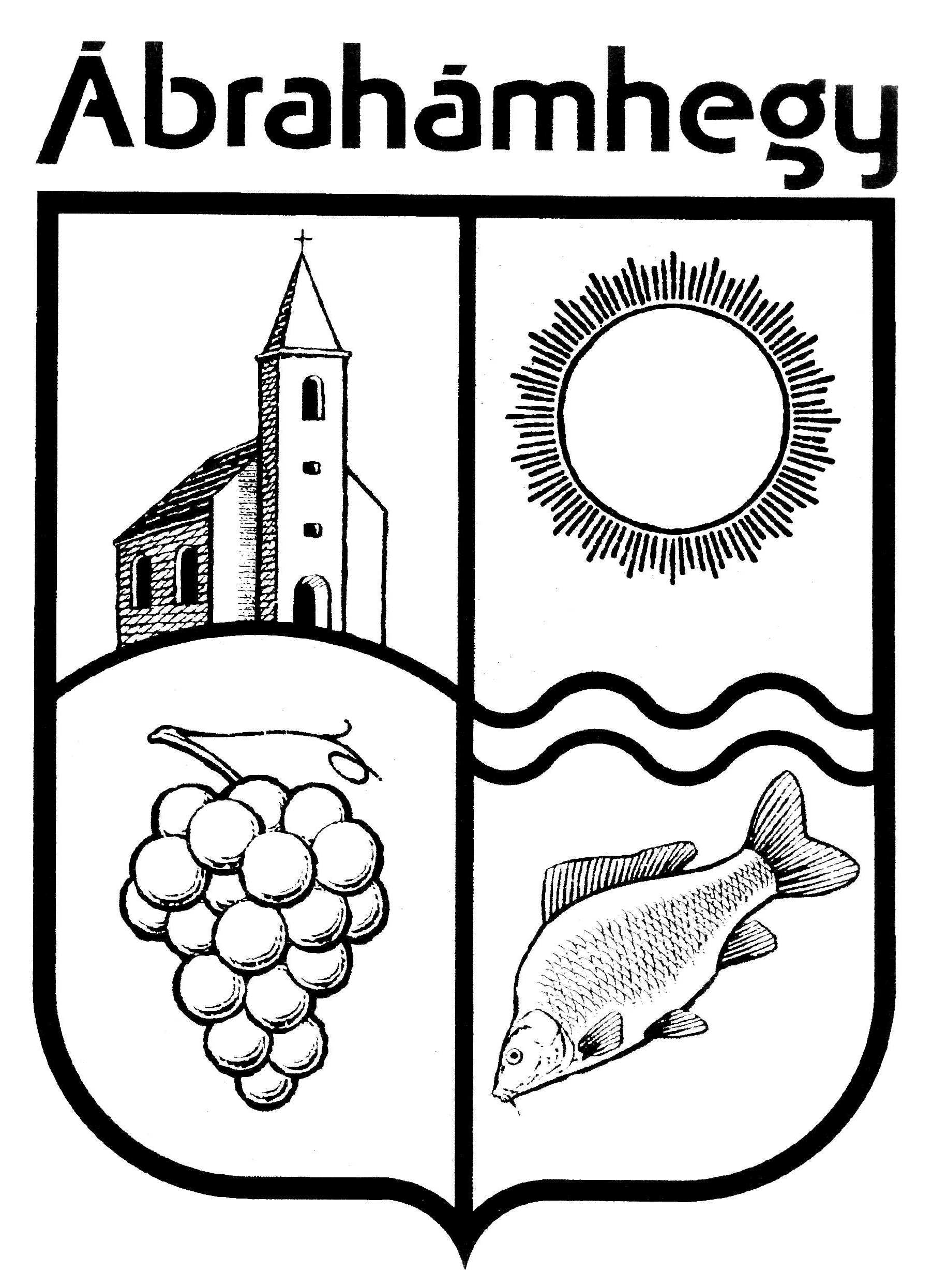 POLGÁRMESTERÉTŐL8256 Ábrahámhegy, Badacsonyi út 13.    Telefon: +36 87 471 506A rendelettervezetet törvényességi szempontból megvizsgáltam:Wolf Viktória jegyzőTárgy:A házasságkötés létesítésének hivatali helyiségen kívüli, valamint a hivatali munkaidőn kívül történő engedélyezésének szabályairól, valamint az azokért fizetendő díjak mértékéről szóló 6/2015.(IV.13.) önkormányzati rendelet módosításáról  Előterjesztő:Vella Ferenc Zsolt polgármesterElőkészítő:Wolf Viktória jegyző Melléklet:rendelettervezetMeghívott:-A döntés meghozatala minősített többséget igényel.A döntés meghozatala minősített többséget igényel.Vella Ferenc ZsoltpolgármesterVella Ferenc Zsolt sk.polgármesterWolf Viktória sk.jegyzőWolf Viktória sk.jegyző